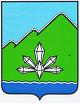 АДМИНИСТРАЦИЯ ДАЛЬНЕГОРСКОГО ГОРОДСКОГО ОКРУГАПРИМОРСКОГО КРАЯПОСТАНОВЛЕНИЕ ________________                          г. Дальнегорск                               № _________О внесении изменений в постановление администрацииДальнегорского городского округа от 17.10.2017 № 600-па«Об утверждении муниципальной программы 
«Ремонт автомобильных дорог и инженерных сооружений на них территории Дальнегорского городского округа» на 2018-2022 годы»В целях реализации Федерального закона от 06.10.2013 №131-ФЗ «Об общих принципах организации местного самоуправления в Российской Федерации», руководствуясь Уставом Дальнегорского городского округа, постановлением администрации Дальнегорского городского округа от 19.07.2018 № 488-па «Об утверждении Порядка решений о разработке, реализации и проведении оценки эффективности реализации муниципальных программ администрации Дальнегорского городского округа, администрация Дальнегорского городского округаПОСТАНОВЛЯЕТ:          1. Внести изменения в постановление администрации Дальнегорского городского округа от 17.10.2017 № 600-па «Об утверждении муниципальной программы «Ремонт автомобильных дорог и инженерных сооружений на них на территории Дальнегорского городского округа на 2018-2022 годы», изложив муниципальную программу «Ремонт автомобильных дорог и инженерных сооружений на них на территории Дальнегорского городского округа» на 
2018-2022 годы» в новой редакции (прилагается).           2. Постановление администрации Дальнегорского городского округа от 22.06.2021 № 592-па «О внесении изменений в постановление администрации Дальнегорского городского округа от 17.10.2017 № 600-па «Об утверждении муниципальной программы «Ремонт автомобильных дорог и инженерных сооружений на них на территории Дальнегорского городского округа» на 2018-2022 годы» признать утратившим силу.           3. Разместить настоящее постановление на официальном интернет-сайте Дальнегорского городского округа.           4. Контроль за исполнением настоящего постановления возложить на заместителя главы администрации Дальнегорского городского округа, курирующего вопросы жилищно-коммунального хозяйства, архитектуры.Глава Дальнегорскогогородского округа                                                                                    А. М. Теребилов